中国旧货业协会文化艺术品委员会委员申请须知 中国旧货业协会是具备社团法人资格的全国性行业社团组织，中华人民共和国民政部正式批准登记（统一注册号：5110000050000477XW），1991年08月27日正式成立，本会党建领导机关是中共国务院国有资产监督度管理委员会党委。业务上接受登记管理机关、党建领导机关、有关行业管理部门的指导和监督管理。中国旧货业协会文化艺术品委员会是其下属专业委员会，本委员会是协助政府有关部门及中国旧货业协会推动和促进全国文化艺术品经营管理和健康有序发展的机构。热忱欢迎全国从事文化艺术品行业以及关心、支持文化艺术品行业的人士和单位加入中国旧货业协会文化艺术品委员会。一、入会标准凡符合以下条件者，均可申请成为本会委员。遵守中国旧货业协会章程和文化艺术品委员会的各项规章制度。（二）遵纪守法，诚信为本。在经营期间，未发生违约、违规、违法等负面事件，无不良信用记录。（三）维护本会的合法权益和声誉，按规定交纳会费，愿意承担社会责任，具有慈善公益之心。（四）热心、关心文化艺术品行业发展的相关单位或个人。二、委员享受的服务（一）颁发中国旧货业协会文化艺术品委员会委员证书，作为开展文化艺术品交流活动时身份证明，具有合法效力，唯一编号、官网查询。（二）优先优惠参加本会举办的全国有关重大活动，在会刊中免费刊登会员单位名称。（三）委员单位信息可申请在本会官网首页进行公示，促进行业内信息交流。（四）加入“中字头”国家级行业组织，深厚的行业背景，可帮助委员提高行业影响力，扩大知名度，拓展人脉。（五）优先参与本会组织的专业交流研讨会，与知名专家探讨行业发展及经验交流，提升行业认识水平与高度。（六）委员在条件成熟时可申请成立中国旧货业协会文化艺术品委员会内设部门。（七）优先优惠推荐参加《艺术品鉴定估价师》职业培训，提高古旧艺术品鉴定评估水平和经营管理水平。（八）优先优惠享受我会专家顾问团队提供的艺术品鉴定及咨询服务。（九）如委员条件具备，且有申请意愿，经审核，可优先获聘本会鉴定专家资格，参与公益鉴宝活动，服务社会。（十）优先参与本会不定期与国内外相关团体联合开展的艺术品交流合作项目。三、会费标准 500元/年四、入会程序（一）按要求填写《中国旧货业协会文化艺术品委员会委员申请表》，发至本会秘书处邮箱。委员提供的信息必须真实准确。（二）秘书处收到上述入会材料后进行审核，按程序报批。（三）经批准后，秘书处发通知。委员收到通知后需一次性交纳五年会费。汇款方式：对公账号名  称：中国旧货业协会开户行：北京银行甘家口支行账  号：0109 0315 5001 2010 5193 272注：对公汇款必须注明，中旧协文化委会费（四）收到会费后，本会将寄出委员证、铜牌、发票等材料。（五）委员服务正式生效。五、其他说明（一）委员名称、地址、联系方式等有关信息如发生变动，务必及时通知本会秘书处，以便保持联络。（二）委员如希望通过本会与相关部门进行沟通，或需本会支持或联合组织活动，请提前一个月提交书面申请报告。（三）委员如有任何触犯法律或违反本会有关规定的行为，一经核实，应承担全部责任。本会有权立即取消委员资格，终止提供有关委员服务，已交纳的会费不予退还。如给本会造成严重负面影响，还将追究其有关法律责任。六、联系方式地址：北京市大兴区北兴路东段2号院A幢501室电话：010-57482316、010-57142632　　　       网址：http://www.cawcc.org.cn 　邮箱：cawcc2017@163.com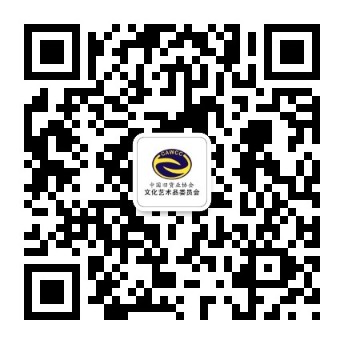     官方微信：cawcc2017中国旧货业协会文化艺术品委员会2018年3月29日